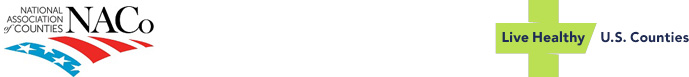 
N E W S  R E L E A S EMEDIA CONTACT:



introduces a discount program to help residents alleviate the high costs of health and dental services 
 () –  today launched two new programs to help county residents manage the cost of prescription medications, health and dental services.  As a National Association of Counties (NACo) member, the county is able to offer residents the Health Discount program and the Dental Discount program, which provides access to discounts and savings of 15-50 percent on health and dental services. The programs, administered by CV​S/caremark, includes discounts on dental services as well as prescription medications, vision care, LASIK & PRK vision procedures, hearing aids & screenings, prepaid lab work, prepaid diagnostic imaging and diabetic supplies. The card is accepted at more than 65,000 pharmacies nationwide including major chains such as Wal-Mart, CVS/pharmacy, Walgreens, Giant, Safeway and Rite Aid. Participating pharmacies also include the majority of community-based, independent pharmacies.  “Many families face difficulties in trying to pay for the costs of health care,” said [NAME AND TITLE – QUOTE MAY BE ADAPTED TO YOUR VOICE] “We are very pleased to provide residents with health and dental services discount programs.  These programs offer cost-saving options for many families across the county, making it easier to afford the services they need.” Each program is available on a monthly or annual subscription basis for both individuals and families. The cost of each program for individuals is $6.95 per month or $69 per year and $8.95 per month or $89 per year for families. Discounts are available immediately upon enrollment.  To learn more and sign up, please call Member Services toll-free at 1-877-573-2395 or visit www.nacohealth.org.  “This program offers direct savings to residents at no additional cost to counties," said NACo President Bryan Desloge, commissioner, Leon County, Fla.  "We are pleased to help counties alleviate residents' everyday health expenses, especially when families are struggling to make ends meet during challenging economic times."This program is not an insurance plan. About [COUNTY NAME’S] NACo Live Healthy Prescription, Dental and Health Discounts ProgramNACo Live Healthy Prescription Discounts is a free program for county residents; there is no fee to join. To get a Free Prescription Discounts Card residents can go to nacorx.org to register and download a free card or they can call toll-free 877-321-2652 to join. This program is administered by CVS/caremark and includes discounts on prescription medications at over 68,000 pharmacies nationwide. Residents simply present the discount card at a participating retail pharmacy along with a prescription(s), and save an average of 24%* on the cost of the prescription drugs. There are no limits on how many times the card can be used. One card can be used for the whole family, including pet prescription medicine. NACo Live Healthy Dental Discounts is a low-fee program. Residents can enroll in a monthly or annual plan by visiting nacohealth.org or calling toll-free 877-573-2395. Fees are $6.95 per month for individuals, $8.95 for families. Annual fees are $69.00 for individuals and $79.00 for families. This program provides discounted rates on dental procedures and services with a provider network of 110,000 dentists and specialists nationwide. No referrals necessary. Live Healthy Dental Discounts can provide 15% to 50% savings on routine check-ups, teeth cleanings, x-rays, fillings, x-rays, root canals and more. Residents pay the entire discounted rate directly to a participating dentist at the time of service. No deductibles, no benefit maximums. Discounts are available immediately upon enrollment. NACo Live Healthy Dental Discounts is administered by Alliance HealthCard of Florida, Inc.NACo Live Healthy Health Discounts is a low-fee program. Residents can enroll in a monthly or annual plan by visiting nacohealth.org or calling toll-free 877-573-2395. Fees are $6.95 per month for individuals, $8.95 for families. Annual fees are $69.00 for individuals and $79.00 for families. This program provides discounted rates on health services, supplies and procedures in networks of thousands of providers nationwide. No referrals necessary. Live Healthy Health Discounts can provide 15% to 70% savings on vision services, hearing aids and screenings, diabetes supplies, prepaid lab work and more. Residents pay the entire discounted rate directly to a participating provider at the time of service. No deductibles, no benefit maximums. Discounts are available immediately upon enrollment. NACo Live Healthy Health Discounts is administered by Alliance HealthCard of Florida, Inc.###About NACoThe National Association of Counties (NACo) unites America’s 3,069 county governments.  Founded in 1935, NACo brings county officials together to advocate with a collective voice on national policy, exchange ideas and build new leadership skills, pursue transformational county solutions, enrich the public’s understanding of county government and exercise exemplary leadership in public service. For more information, visit www.naco.org.